Publicado en Barcelona el 22/02/2018 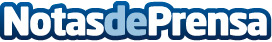 Dr. Junco: "Acabemos con los estereotipos de la medicina estética"Es sorprendente que en pleno siglo XXI y en plena etapa álgida del culto al cuerpo y la belleza, se sigan observando errores y confusiones garrafales en torno a la cirugía y medicina estética. Uno de estos errores es el detectado en uno de los diálogos de la novela 'Origen', de Dan Brown, publicada a finales de 2017Datos de contacto:Elena MañasGlobe Comunicación93 252 82 91Nota de prensa publicada en: https://www.notasdeprensa.es/dr-junco-acabemos-con-los-estereotipos-de-la Categorias: Medicina Sociedad Cataluña Medicina alternativa Belleza http://www.notasdeprensa.es